DESAYUNOS ESCOLARESENCARGADA: ANGELES VICTORIANA ORGANISTA GARCIAPROGRAMA QUE CONSTA DE DOS MODALIDADES FRIA Y CALIENTE; LA FRIA CONSTA DE:GALLETAS Y /O COMPLEMENTOSFRUTA FRESCA UNA PORCION DE 250 MILILITROS DE LECHEPOR CADA RACION OTORGADA A CADA BENEFICIARIO SE COBRA UNA CUOTA DE RECUPERACION DE $.50; MISMOS QUE SE DEPOSITAN A LA CUENTA DEL DIF JALISCO.EN SU MODALIDAD CALIENTE SE INTEGRA POR: ½ LITRO DE ACEITE3KG DE HARINA DE MAIZ NIXTAMALIZADA25 LITROS DE LECHEUN COSTALITO DE DESPENSA: QUE INCLUYE 4 LATAS DE ATUN, ½ KG DE AVENA, ½ KG DE HARINA INTEGRAL PARA HOT CAKES, 1 KG DE ARROZ, 1 KG DE FRIJOL Y ½ KG DE GARBANZO.ESTA MODALIDAD TIENE UNA CUOTA DE RECUPERACION DE $50.00 QUE TAMBIEN SON DEPOSITADOS EN LA CUENTA BANCARIA DEL DIF JALISCO.ESTE ES UN PROGRAMA PARA PLANTELES EDUCATIVOS EXCLUSIVAMENTE, Y ACTUALMENTE SE ATIENDE A 20 ESCUELAS, MISMAS QUE SON: PRIMARIA MANUEL LOPEZ COTILLA EN ATENGO JARDIN DE NIÑOS MARINA ALVARADO PELAYO EN ATENGOPRIMARIA NIÑOS HEROES EN SOYATLANJARDIN DE NIÑOS FELICITAS FREGOSO REGLA EN SOYATLAN DEL OROESCUELA SECUNDARIA TECNICA #147 EN SOYATLAN DEL OROJARDIN DE NIÑOS JOSEFA ORTIZ DE DOMINGUEZ EN LA YERBABUENA PRIMARIA MANUEL AVILA CAMACHO EN LA YERBABUENAJARDIN DE NIÑOS BENITO JUAREZ EN COFRADIA DE LEPEPRIMARIA JOSE MA. MORELOS Y PAVON EN COFRADIA DE LEPEESCUELA SECUNDARIA TECNICA COFRADIA DE LEPE EN COFRADIA DE LEPEPRIMARIA VENUSTIANO CARRANZA EN OJO DE AGUAJARDIN DE NIÑOS CITLALLI EN EL AGOSTADEROPRIMARIA EMILIANO ZAPATA EN EL AGOSTADERO JARDIN DE NIÑOS CONAFE TACOTA EN TACOTAPREESCOLAR CUAHUTEMOC EN EL MACUCHIPRIMARIA CUAHUTEMOC EN EL MACUCHIPRIMARIA CRISTOBAL COLON EN SAN PEDROJARDIN DE NIÑOS TRIGO DE ALTEÑAS EN EL TRIGO DE ALTEÑASPRIMARIA NARCISO MENDOZA EN EL TRIGO DE ALTEÑASESCUELA SECUNDARIA LUIS DONALDO COLOSIO MURRIETA EN EL TRIGO DE ALTEÑAS. 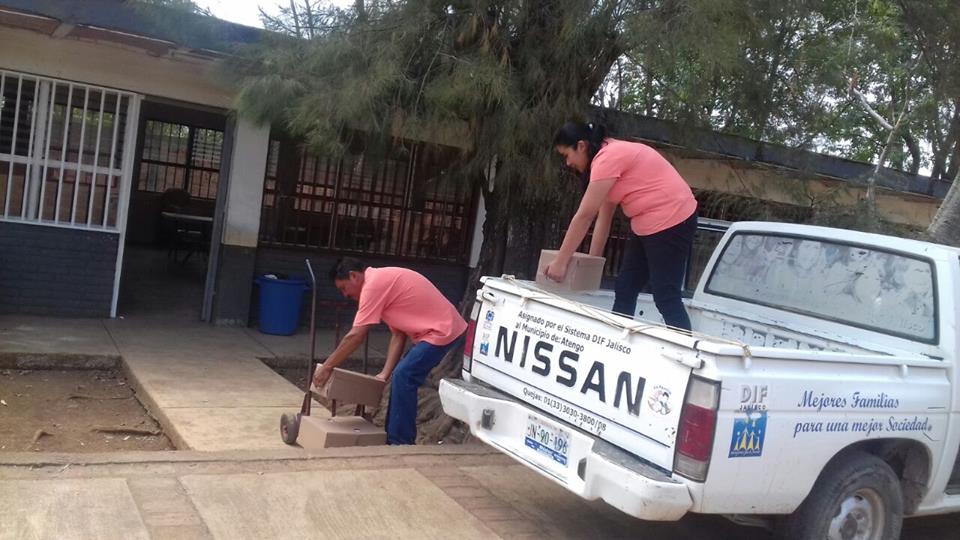 